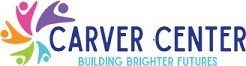 BOARD OF DIRECTORS MEETING Wednesday, January 25, 20237:00 – 8:30pm A G E N D A Call to Order/Welcome  	Yvette Hammel			7:00 – 7:05pm Approval of the Minutes		Brendan Goodhouse		7:05 – 7:10pm CEO Report				Anne Bradner			7:10 – 7:20pmAudit Update			John Callaghan		 	7:20 – 7:30pmFinance & Facilities Update	Eileen Cheigh Nakamura		7:30 – 7:45pmAdvancement Update  	Claire Steinberg and   	7:45 – 8:05pm John Overbay Program Update			Daniel Bonnet and			8:05 – 8:30pmSue DeStaebler Adjournment         					8:30pm Next Board Meeting: Wednesday, March 8, 2023 at Carver Center 